NAME:  ________________________         DATE: ____________________                                                                                             Reading Assessment TaskCompetency & Level: CLB 4 Comprehending InformationStudent Self- ReflectionThis was (easy / somewhat difficult / difficult) for me.NAME:  ________________________         DATE: ____________________                                                                                             CLB 4 Reading Assessment TaskPut the story sentences in the correct order. The first sentence is done.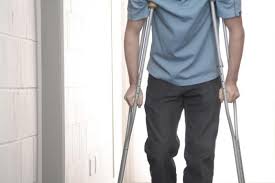 Yesterday, Carlos played soccer with his friends in the park.___Now he has to stay in bed.___The doctor took an X-ray.___He fell and hurt his leg.___First, his friends put ice on his swollen knee.___He won’t play soccer for a few months. Poor Carlos! ___After he rests, he will be on crutches for six weeks.___His knee was also swollen.___Then, Carlos went to the doctor.Answer the questions in complete sentences.Where did Carlos play soccer?________________________________________________________________What happened to Carlos?_____________________________________________________________What did Carlos’s friends do?_____________________________________________________________Where did Carlos go?__________________________________________________________________What does Carlos have to do?_____________________________________________________________What will Carlos use to help him walk?_____________________________________________________________What do you think Carlos will do after he gets better?_____________________________________________________________Name_________________________________________Date_________________________________CLB 3 Reading Assessment TaskCompetency & Level: CLB 3 Comprehending InformationStudent Self- ReflectionThis was (easy / somewhat difficult / difficult) for me.NAME:  ________________________         DATE: ____________________                                                                                             Read the story. Yesterday, Carlos played soccer with his friends in the park. He fell. He hurt his leg. His knee was also swollen. First, his friends put ice on his swollen knee. Then, Carlos went to the doctor. The doctor took an X-ray. Now he has to stay in bed and rest. After he rests, he will be on crutches for six weeks. He won’t play soccer for a few months. Poor Carlos!Answer the questions in complete sentences.What happened to Carlos?________________________________________________________What did Carlos’s friends do?________________________________________________________What does Carlos have to do?_____________________________________________________________What will Carlos use to help him walk?_____________________________________________________________What will Carlos do in the future?__________________________________________________________________Real World Task: Read what to do about an injury.Real World Task: Read what to do about an injury.Real World Task: Read what to do about an injury.Real World Task: Read what to do about an injury.Can’t do yet(0)Can do frequently(1)Can do most or all of the time(2)Criteria of the task: Puts the story in the correct order.Understands what happened to Carlos.Understand the sequence markers.Understands what will happen after the injury.Compares the situationTotal _______ / 10Rating Scale:  0-4 – not working at this level yet     5 – beginning to work at this level6 – developing    7 – satisfactory    8 -10 – more than satisfactoryTotal _______ / 10Rating Scale:  0-4 – not working at this level yet     5 – beginning to work at this level6 – developing    7 – satisfactory    8 -10 – more than satisfactoryTotal _______ / 10Rating Scale:  0-4 – not working at this level yet     5 – beginning to work at this level6 – developing    7 – satisfactory    8 -10 – more than satisfactoryTotal _______ / 10Rating Scale:  0-4 – not working at this level yet     5 – beginning to work at this level6 – developing    7 – satisfactory    8 -10 – more than satisfactoryComments:Comments:Comments:Comments:Teacher - Something you did very well:Teacher - Something to work on for next time:Real World Task: Read what to do about an injury.Real World Task: Read what to do about an injury.Real World Task: Read what to do about an injury.Real World Task: Read what to do about an injury.Can’t do yet(0)Can do frequently(1)Can do most or all of the time(2)Criteria of the task: Gets the gistUnderstands the sequence wordsPuts the story in the correct orderUnderstands what happened to CarlosUnderstands why Carlos uses crutchesTotal _______ / 10Rating Scale:  0-4 – not working at this level yet     5 – beginning to work at this level6 – developing    7 – satisfactory    8 -10 – more than satisfactoryTotal _______ / 10Rating Scale:  0-4 – not working at this level yet     5 – beginning to work at this level6 – developing    7 – satisfactory    8 -10 – more than satisfactoryTotal _______ / 10Rating Scale:  0-4 – not working at this level yet     5 – beginning to work at this level6 – developing    7 – satisfactory    8 -10 – more than satisfactoryTotal _______ / 10Rating Scale:  0-4 – not working at this level yet     5 – beginning to work at this level6 – developing    7 – satisfactory    8 -10 – more than satisfactoryComments:Comments:Comments:Comments:Teacher - Something you did very well:Teacher - Something to work on for next time: